                                        Методические рекомендации «Пошаговая инструкция по проведению онлайн-трансляций на YouTube»c.БердигестяхМБОУ «Бердигестяхская СОШ с УИОП им.А.Осипова»МР «Горный улус»Шаг 1. Создаем аккаунт Google (на www.google.com) или входим в уже имеющийся аккаунт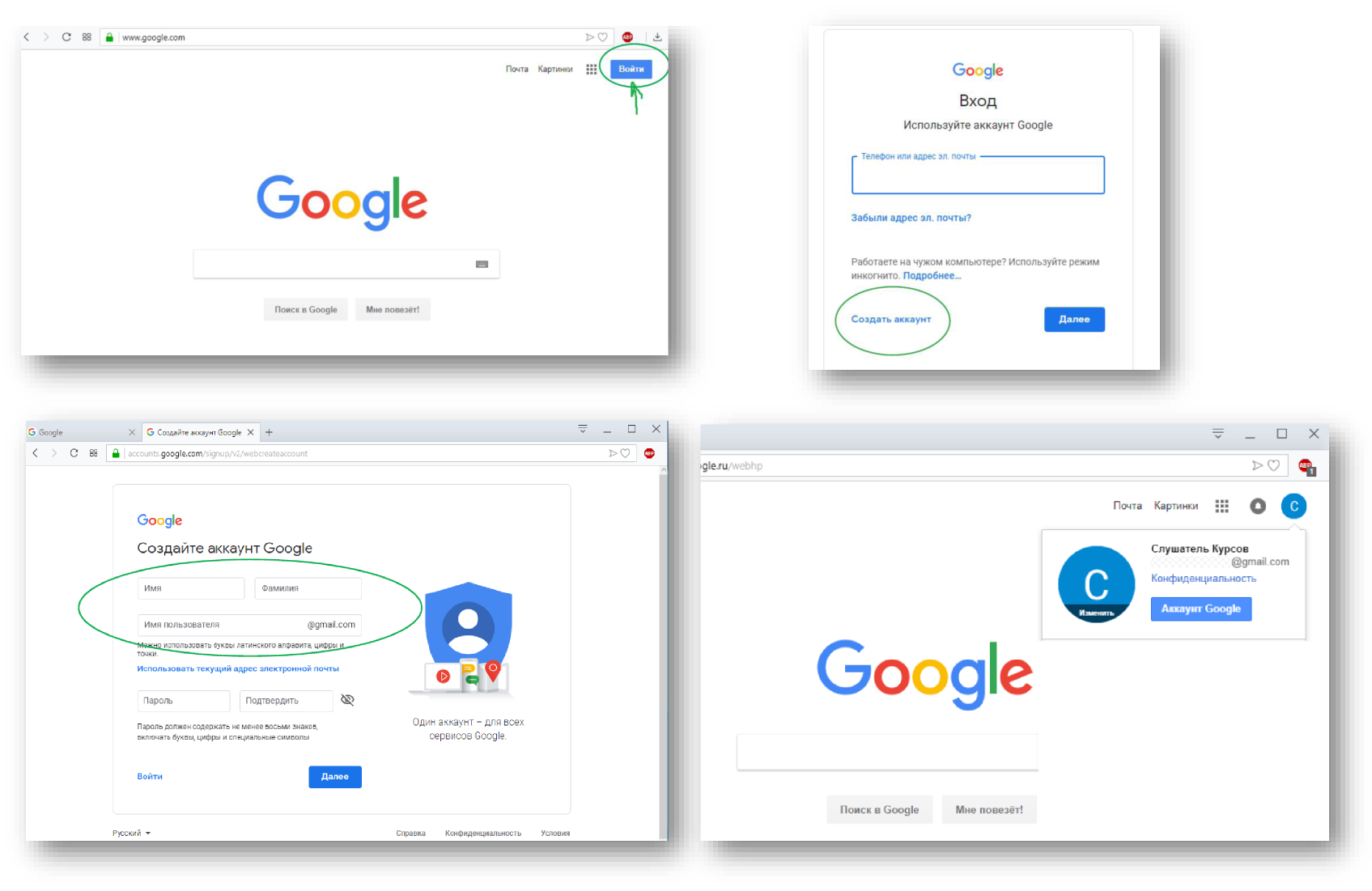 Шаг 2. Среди приложений Google выбираем YouTube, затем - «Начать трансляцию»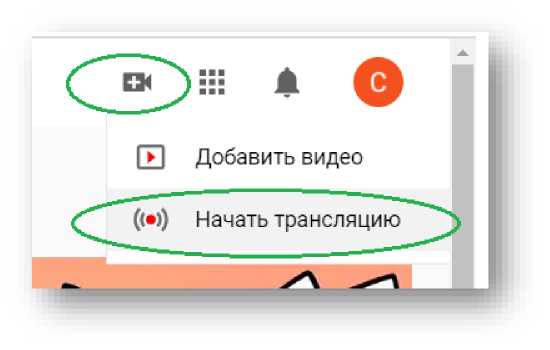 Если у Вас еще не создан канал, надо его создать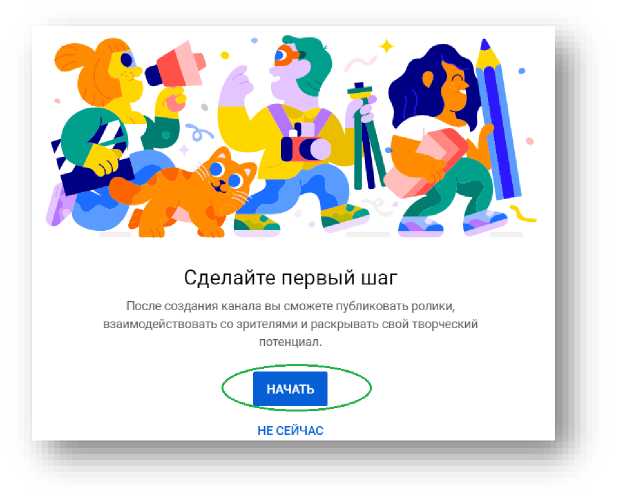 Шаг 4. Создание канала. Можно создать канал со своим именем или придумать бренд.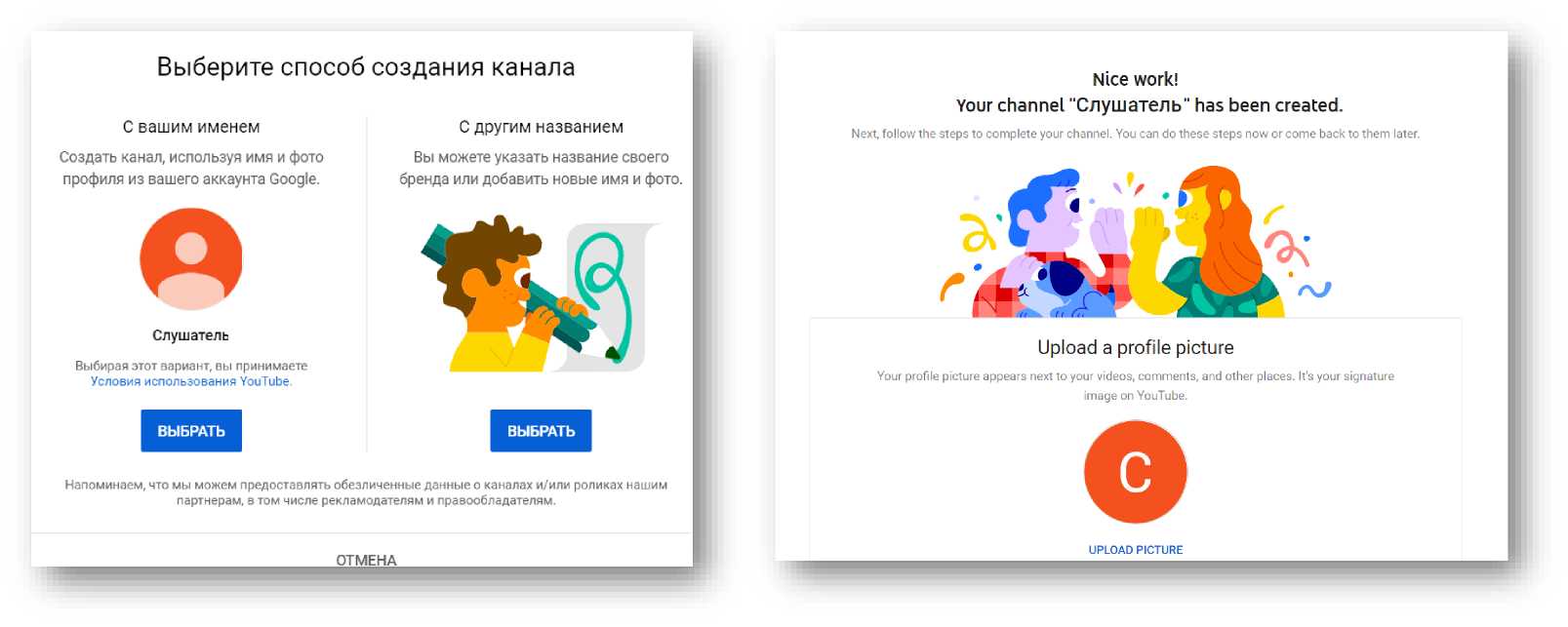 Канал создан, можно загрузить свою фотографию или любую картинку, которая будет видна зрителям канала (логотип). Также предлагается вставить ссылку на Ваш или поделиться в социальных сетях (эти настройки можно сделать позже, тогда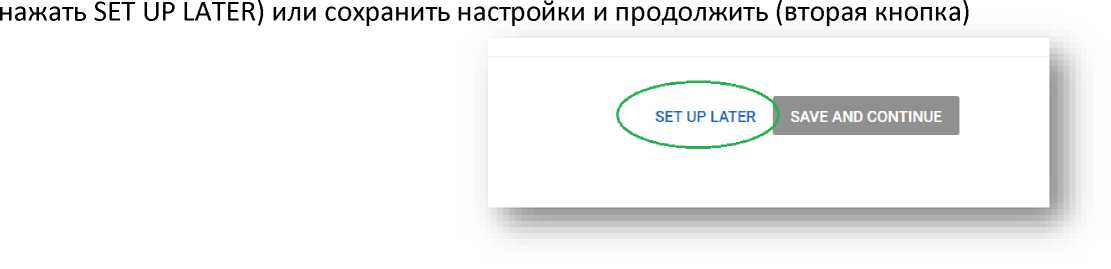 Шаг 5. Можно настроить вид канала (на сайте есть подобные видеоинструкции, хоть и по-английски, но с русскими субтитрами), можно самостоятельно изучить меню слева. Чтобы начать трансляцию, снова нажимаем кнопку «Создать видео или запись» и выбираем «Начать трансляцию».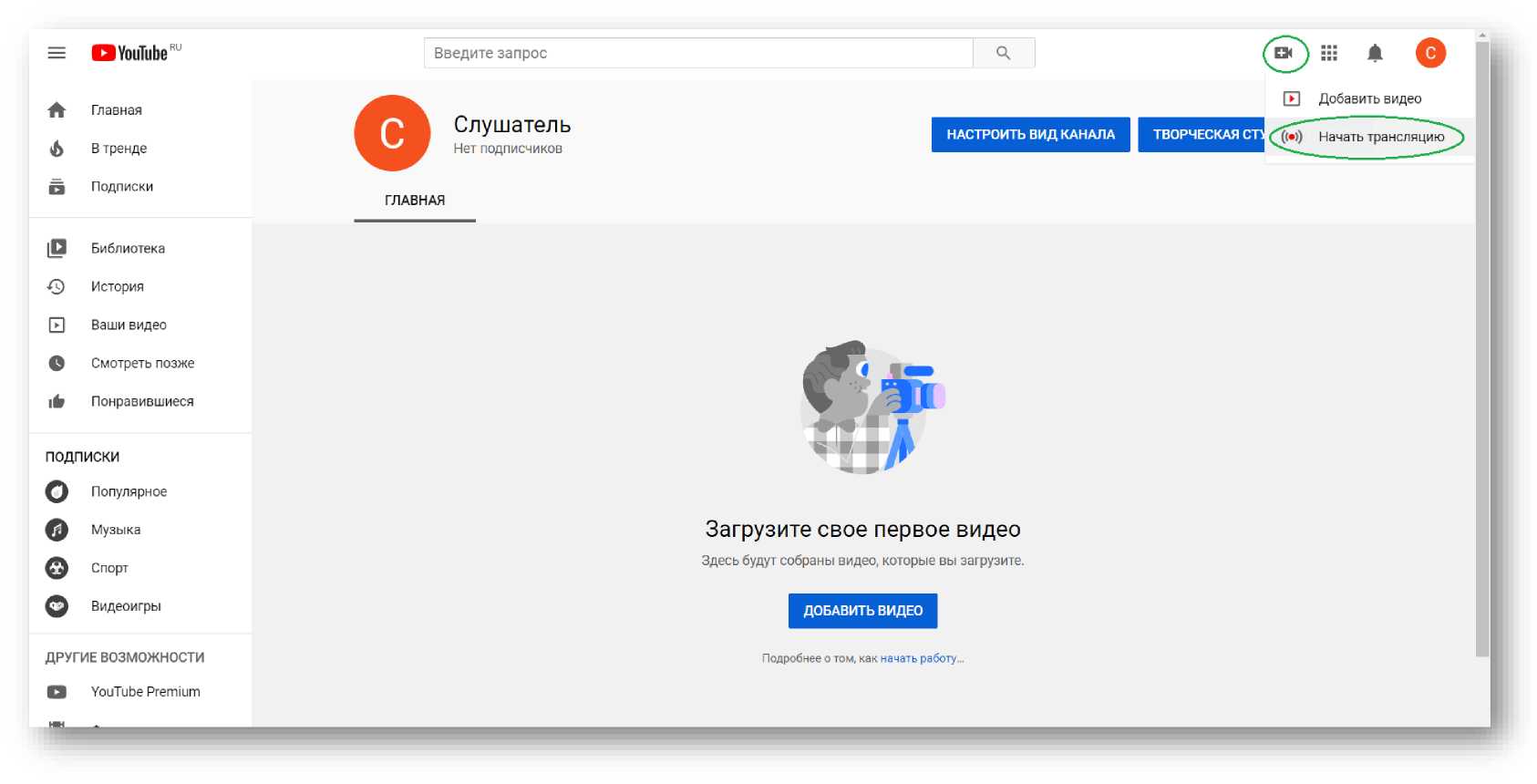 Шаг 6. Подтверждение аккаунта. Необходимо получить код в SMS или прослушать сообщение.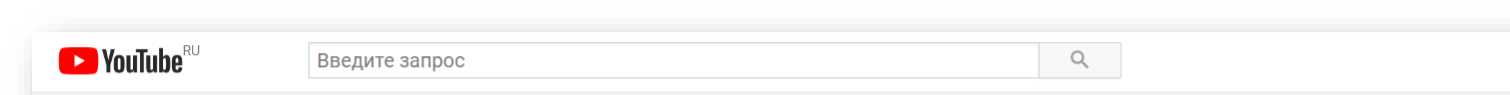 Подтверждение аккаунта (шаг 1 из 2)Чтобы использовать дополнительные возможности YouTube, подтвердите свой аккаунт по телефону. Эта проверка нужна нам для того, чтобы убедиться в том, что вы не робот. Подробнее... В какой стране вы находитесь?РоссияКак вам удобнее получить код?Прослушать голосовое сообщение Получить SMSПосле подтверждения аккаунта можно снова нажать кнопку «Создать видео или запись» и выбирать «Начать трансляцию». Произойдет переход в так называемую «Студию» (Studio), где можно запланировать трансляцию.Если Вы уже проводили когда-либо трансляцию до этого, то будет предложено воспользоваться предыдущими настройками. На следующем слайде рассмотрим пример, когда настройки трансляции создаются впервые.Шаг 7. Настройки трансляции. Вводим название и описание трансляции, выбираем настройки доступа и категорию. Чтобы запланировать трансляцию заранее (на нужную дату и время), то надо поставить движок вправо и в календарике выбрать дату и выбрать время. «Загрузить свой значок» означает загрузить графический файл-«обложку», которую будут видеть зрители, пришедшие по ссылке до начала трансляции (ее можно оформить привлекательно для учащихся - с рисунками и т.п.), формат рисунка должен соответствовать формату экрана, с которого будете делать запись (например, 16:9).Галочку ставим «Ролик не для детей», так как нам нужна обратная связь, а в роликах для детей нет чата. Внизу нажать синюю кнопку «Создать трансляцию».=	► Studio{<•>) Трансляции Я Веб-камера 0 УправлениеРаздел "Начать эфи...Новая трансляция| :дите название Название Вашей ТрЭНСЛЯЦИИЯДоступ по ссылке<zxДобавьте описание О ЧвМ будет ТрЭНСЛЯЦИЯ?Образование0 Запланировать трансляциюпт, 3 апр.♦ ЗАГРУЗИТЬ СВОЙ ЗНАЧОКАудиторияЭтот ролик для детей? (Обязательно)Вне зависимости от вашего местонахождения и страны проживания вы обязаны соблюдать требования Закона США о защите личных сведений детей в Интернете (СОРРА) и/или других законодательных актов. Вы обязаны сообщать нам, предназначены ли ваши ролики для детей. Подробнее о контенте, предназначенном для детей..О Ролик для детей Ролик не для детейСОЗДАТЬ ТРАНСЛЯЦИЮОткрытый доступЛюбой пользователь сможет найти и посмотретьДоступ по ссылкеВсе7ykOIOECIb ссылка, смогут посмотретьОграниченный доступДоступ только у вас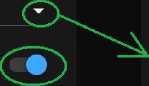 ОбразованНаука и техника ОбществоЭ ВСЕ ТРАНСЛЯЦИИ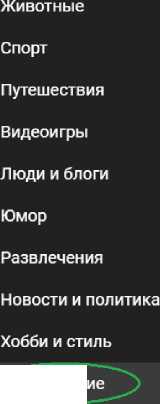 Шаг 8. Трансляция создана (запланирована), можно поделиться ссылкой на нее, и зрители, пройдя по ссылке, увидят загруженную Вами «обложку» (там назван «значок») или если специально и надпись «До начала трансляции осталось столько- то времени».Справа - окно чата, где потом будут оставлять сообщения Ваши зрители. «Колесико» в окошке «Чтобы начать предварительный просмотр...» так и будет крутиться, пока не будет включен видеокодер (см. далее). Для связи видеокодера с трансляцией надо скопировать ключ трансляции (его можно настроить постоянным).Итак, ключ скопирован (например, в «Блокнот»), ссылка отправлена, следующий шаг - настройка видеокодера. Окно браузера можно закрыть и открыть минут за 10-15 до времени запланированной трансляции.StudioНАЧАТЬ ЭФИРСНазваниепробаЧтобы начать предварительный просмотр, запустите
видеокодер.КатегорияОбразованиеОТКРЫТЬ РУКОВОДСТВО по настройке трансляцииНет данныхнастройки трансляциианалитика состояние трансляцииКлюч трансляцииВыберите тип ключа трансляции Автоматически созданный ключДополнительные настройки ВидеорекордерКлюч трансляции (укажите в настройках видеокодера)	КОПИРОВАТЬURL трансляцииrtmp://a.rtmp. youtube.com/live2Панорамное видеоДополнительная задержкаКОПИРОВАТЬURL резервного сервераrtmp://b.rtmp.youtube.com/live2?backup=1КОПИРОВАТЬДобавить комментарий..О0/200Шаг 9. В качестве видеокодера удобно использовать программу OBS - она бесплатная и имеет много функций, с ее помощью можно не только вести трансляции, но и записывать с экрана видео и т.п. Скачивание с сайта: https://obsproject.com/ruУстановите и запустите программу.% obsproject.com/ruOBSOpen Broadcaster SoftwareГлавная Скачать Блог Помощь ФорумР У f ПоддержатьOBS StudioПоследние версии SS 25.0.1 ^ 24.0.6 Д 24.0.3WindowsmacOS 10.12+LinuxБесплатная программа с открытым исходным кодом для записи видео и потокового вещания.
Скачайте и начните стримить быстро и легко на Windows, Mac или Linux.Шаг 10. У программы OBS очень много разных настроек, которые можно изучить позже, пока рассмотрим самые основные, чтобы не запутаться. Внизу в середине можно увидеть настройки Вашего микрофона (можно делать громкость больше или меньше), нажав на «шестеренку», перейти к настройкам (например, в фильтрах выбрать «шумоподавление», см. следующий слайд, если не требуется настраивать, то можно пропустить).Также удобнее перейти в режим студии (см. справа внизу), и после этого будем добавлять источники (нажимая «плюсик» под окном «источники»)I OBS 25.0.1 (64-bit, windows) - Профиль: Безымянный - Сцены: БезымянныйФайл (F) Правка (Е) ВидСУ) Профиль (Р) Коллекция сцен (S) Инструменты (Т) Справка (Н)CPU: 2.0%, 30.00 fpsШЕ: 00:00:00REC: 00:00:00Шаг 11. Настройки микрофона (можно пропустить)Микшер аудио>в-	Mic/Auxixe,	Ш1 7опкой• его. 		--60	-66	-60	Д5	ДО~4iO- Ф) о1ли наж(здесь, ^t+ ...■ — О	Инвертировать полярностьКомпрессор Лимитер Плагин VST 2.x Пропускной уровень шума УсилениеШумоподавлениеПереходы мез* ОбрезкаЗафиксировать громкостьПоказать все СкрытьПереименоватьКопировать фильтрыВставить фильтрыВертикальное расположениеФильтрыо.о СвойстваРасширенные свойства аудио (А)0.0 dB........ .•20 -16 .10 -6 0Ф) ^0.0 dB' " i ' ' " ' оФ) оЭкспандерШаг 12. Главный добавляемый источник - захват экрана, чтобы показывать ученикам то, что происходит на Вашем экране. Можно использовать и захват окна (например, открытого браузера), но захват экрана удобнее тем, что позволяет в процессе лекции открывать разные программы.OBS Studio 25.0.1 (64-bit, windows) - Профиль: Безымянный - Сцены: Безымянный□ X1 Файл (F) Правка (Е) Вид (V) Профиль (Р) Коллекция сцен (S) Инструменты (Т) Справка (Н)ПредпросмотрСценыСцена| — Л VО Intel(R) RealSenseCTM) 3D Camera GreenScreen
^ Браузерф Захват входного аудиопотока
Ф) Захват выходного аудиопотока
С» Захват игры
П Захват окна<Э1Захват экранаИзображение ► Источник медиа цР Слайдшоу != Сцена Т Текст (GDI+)В Устройство захвата видео f Фоновый цветН Группа s—х Устаревшее(+ -V ■-'•VПрограммаМикшер аудио0.0 dB— Ф) о0.0 dBПереходы между сценами Обрезка+ -о— Ф) ОLIVE: 00:00:00 REC: 00:00:00Управление Запустить трансляцию Начать запись Режим студии Настройки ВыходCPU: 1.2%, 30.00 fpsСценыИсточники<ду сценамиСценаОтменаПоявится такое окно: в нем отметить «захват курсора» (чтобы показывать зрителям) и нажать Ок.I ф OBS Studio 25.0.1 (64-bit, windows) - Профиль: Безымянный - Сцены: БезымянныйФайл (F) Правка (Е) Вид (V) Профиль (Р) Коллекция сцен (S) Инструменты (Т) Справка (Н)ПредпросмотрПрограммаСвойства Захват экранаЭкран Экран 1: 1920x1080 @ 0,0| захват курсораО Захват экранаУправление Запустить трансляциюПо умолчанию+ -оУстройство воспроизведения— Ф) ОНачать запись Режим студииНастройкиLIVE: 00:00:00 REC: 00:00:00 CPU: 4.3%, 30.00 fps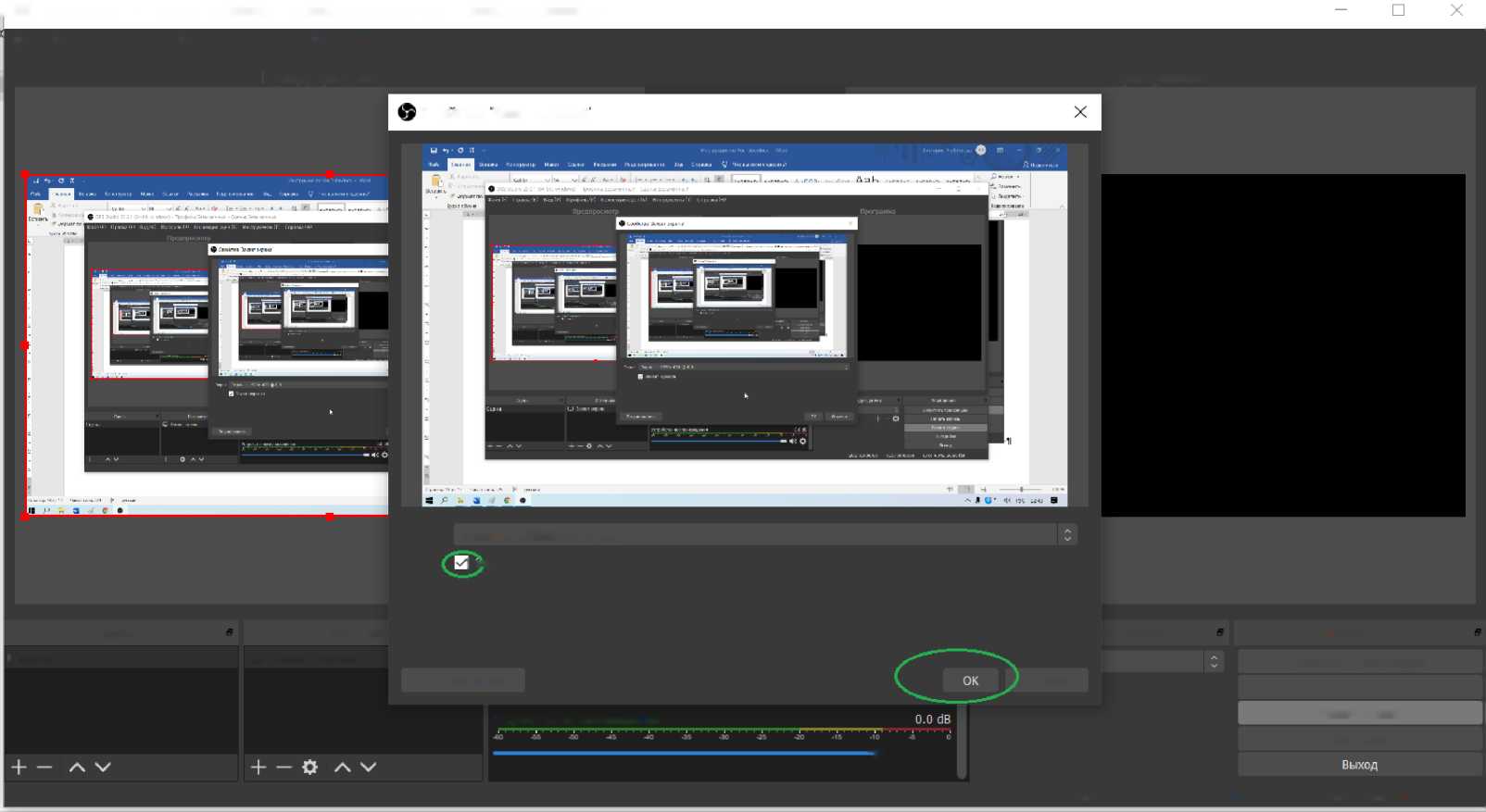 Затем нажать «Переход», и в правом окошке окажется то, что будет видеть зритель. Пока еще это выглядит вот так.I OBS Studio 25.0,1 (64-bit windows) - Профиль: Безымянный - Сцены: БезымянныйФайл (F) Правка (EJ Вид(\/) Профиль (Р) Коллекция сцен (S) Инструменты СП Справка (Н)ПредпросмотрПрограмма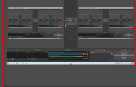 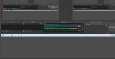 Переход	0Быстрые переходы	+Обрезка	VЗатухание (300ms)	VН	уч чуQ Захват экрана+ -» лч& ^ Mip/AuxУстройство воспроизведенияПереходы между сценами^ 0.0 dB Обрезка■ Ф) О+ -оЗапустить трансляциюLIVE: 00:00:00 REC: 00:00:00 CPU: 4.2%, 30.00 fpsiШаг 13. На этом этапе уже можно начать трансляцию, если достаточно того, что ученики будут видеть лишь экран демонстрируемый учителем. Но ученикам часто психологически важно видеть лицо учителя - мимику, жесты, поэтому продолжаем настройки, добавив в источниках (см. шаг 12) еще и устройство захвата видео - изображение с Вашей web- камеры.ПереходОтменаМикшер аудиоУправлениеСценаобрезкаНачать записьРежим студи;оизведенияНастройкиВыходI OBS Studio 25.0,1 (64-bit, windows) - Профиль: Безымянный - Сцены: БезымянныйФайл (F) Правка (Е) Вид(У) Профиль (Р) Коллекция сцен (S) Инструменты (Т) Справка (Н)ПредпросмотрПрограммаI Создать/Выбрать источникО Создать новый1 Добавить существующий(2) Intel(R) RealSense(TM) 3D Camera GreenScreer ^ Браузер^ Захват входного аудиопотока Ф) Захват выходного аудиопотока I сж Захват игры П Захват окна Q Захват экрана Q Изображение ► Источник медиа в Слайдшоу г= Сцена Т Текст (GDI-н)_о| Устройство захвата видеоf Фоновый цвет!лать источник видимымПереходы между сценами+ -■0Запустить трансляциюУстаревшееLIVE: 00:00:00 REC: 00:00:00 CPU: 5.7%, 30.00 fps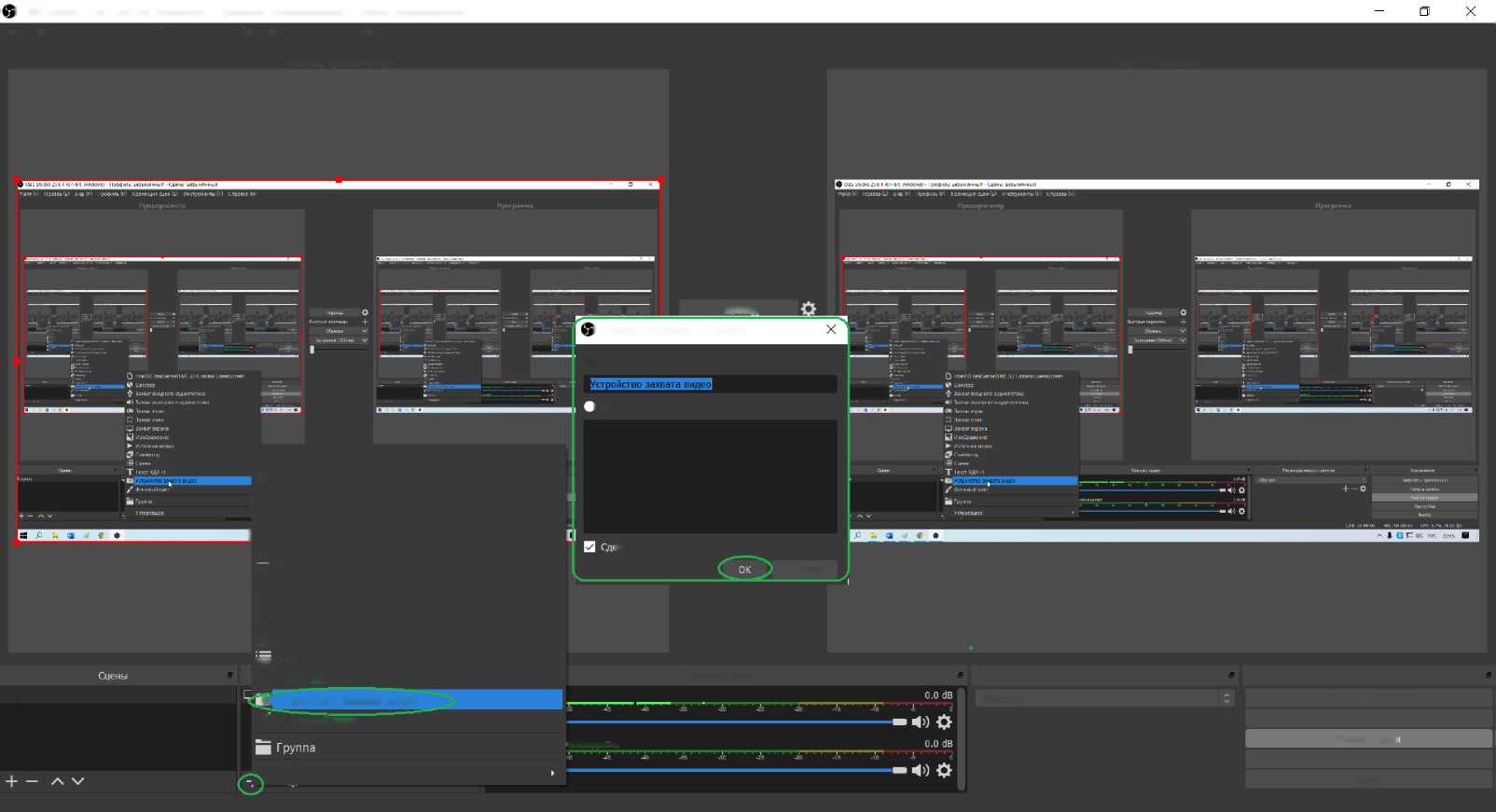 В настройках может потребоваться выбрать устройство (например, Вас не устраивает качество встроенной в ноутбук web- камеры, поэтому подключаете внешнюю), остальные можно оставить по умолчанию и нажать ОК.стрэЛлао МСОТО ОИДСО'IWnleiDXilKПС((|«И!Ч1К10КШспи4 долм- 1И умм I•юлЯт» и jwxwcimОтменаИсточникиУстройство захвата видео Захват экрана0.0 dB■6	ВФ> О0.0 dBПереходы между сценамиОбрезка+-оУстройство Logitech HD Webcam С270 Деактивировать Настройка видео Настройка кроссбара В Выключать, когда не показывается Разрешение/Часгота кадров Стандартные значения устройства РазрешениеFPS I Согласовать с выходной частотой кадров Формат видео I Любой Цветовое пространство По умолчанию Цветовой диапазон По умолчанию Буферизация © Авто-обнаружениеПо умолчаниюОКУстройство воспроизведения© Д Mic/Aux© а *Микшер аудио--■fit 4Свойства 'Устройство захвата видеоijks siurlwишлп.тугтплй еяьлгфI в' Соэйш»: '/rxvtuc зов;т: imj:c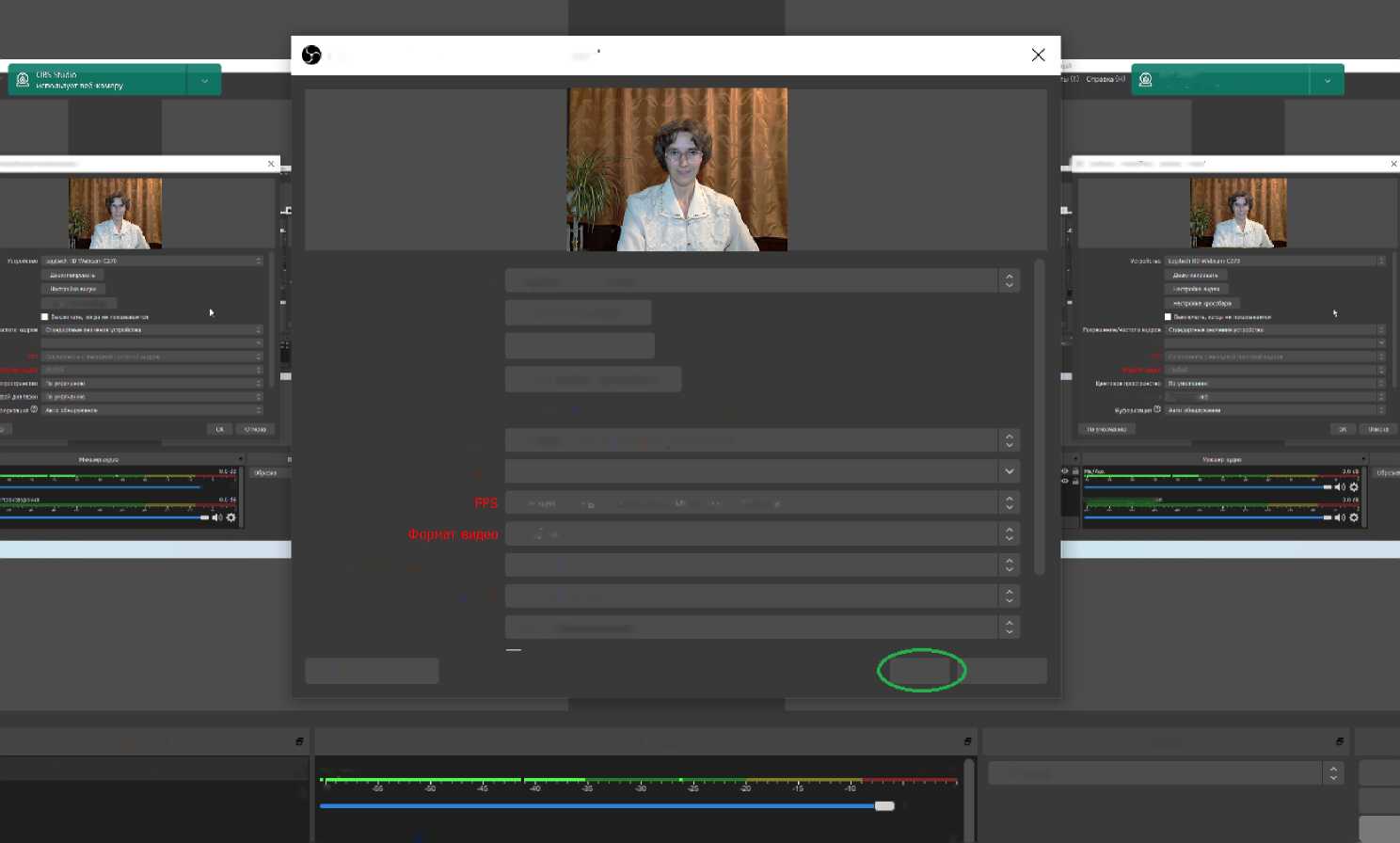 Теперь поверх демонстрируемого экрана ученики будут видеть своего учителя. Изображение учителя в левом окне можно переставлять, двигая рамку с нажатой левой кнопкой мыши, а двигая за уголки, можно менять размер изображения.Завершив редактирование, обязательно нажать кнопку «Переход», тогда сделанные изменения можно будет увидеть в правом окне.ИсточникиМикшер аудиоПереходы между сценамиУправлениеКЗ Устройство захвата видео Q Захват экранаценаОбрезкаЗапустить трансляциюНачать записьРежим студи!Устройство воспроизведенияНастройкиВыходOBS Studioиспользует веб-камеруПрограммаФайл (F) Правка (Е) В ид CV) Профиль (Р) Коллекция сцен (S) Инструменты (Т) Справка (Н)	Предпроснотр	4$) OBS Studio 25.0,1 (64-bit, windows) - Профиль: Безымянный - Сцены: Безымянный+ -о-	—	—	—	_ а — —	55 —	Переход Ф-ф: —■f •« . ' —■4 -f —-1 -	.	41	—	*		T7T3fIH Быстрые переходы=-:-!uSfi	-ЧЩИ		Затухание (300ms) V-|	/\ ч/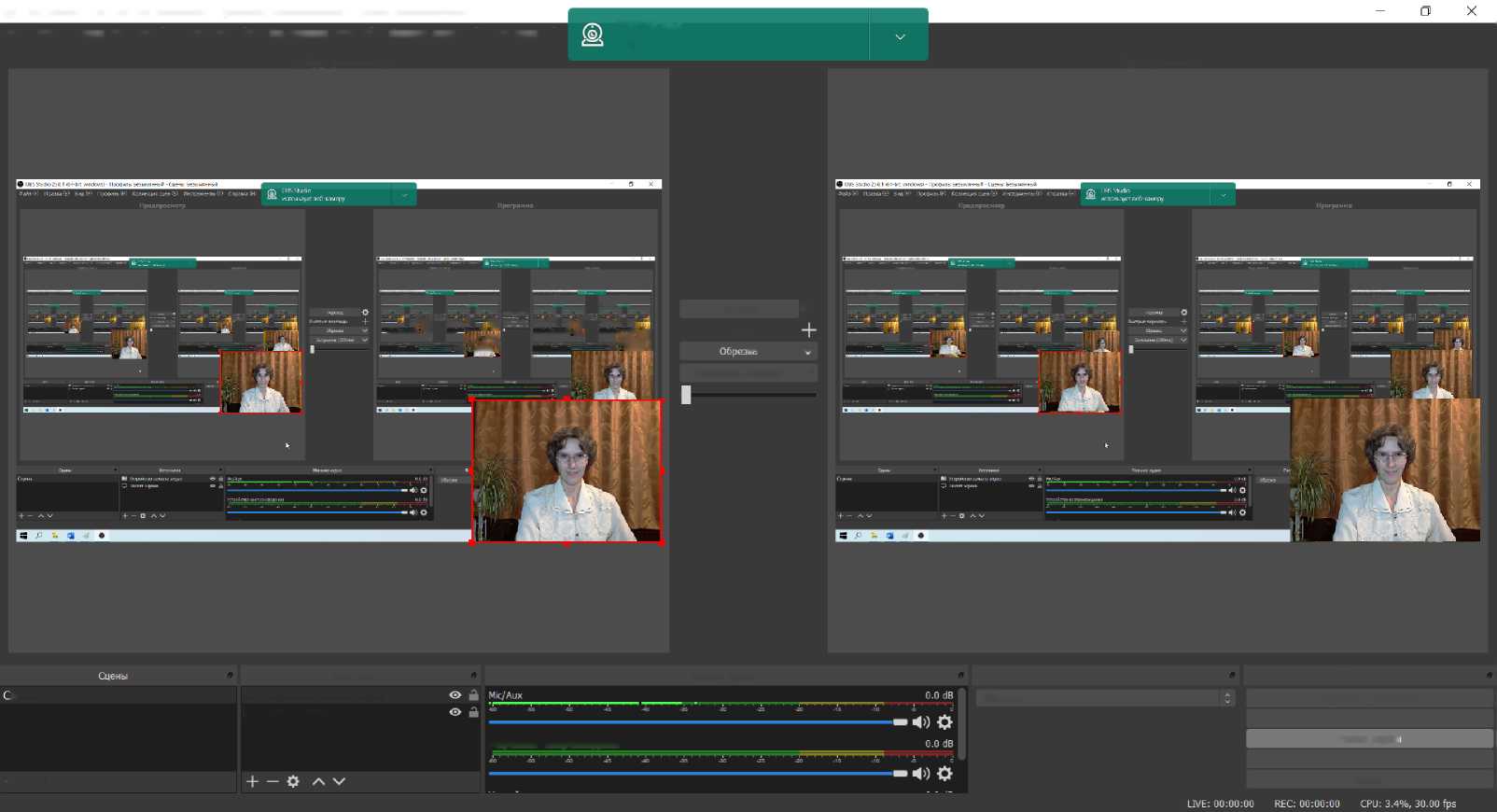 Шаг 14. Настройки видеокодера. Самая главная настройка - это ввести тот ключ трансляции, который скопировали, создавая трансляцию на YouTube (шаг 8), для этого в правом нижнем углу нажать «Настройки», выбрать вкладку «Вещание» и ввести скопированный ключ, затем нажать «ОК».ОбщиеВещаниеУправлениеОтнен*Ф НастройкиСерене YouTube / YouTube GamingСереер Primary YouTube ingest serverВывод ^>) Аудио ВидеоГорячие клэеРасширенныКлюч ПОТОКс^ ••••••••••••••••■сюда ввести ключтрансляции, который скопировали при созданииПоказать	Получить ключ ТрансляцииЧЧ VЗапустить трансляцию
Начать запись
Режим студииНастройки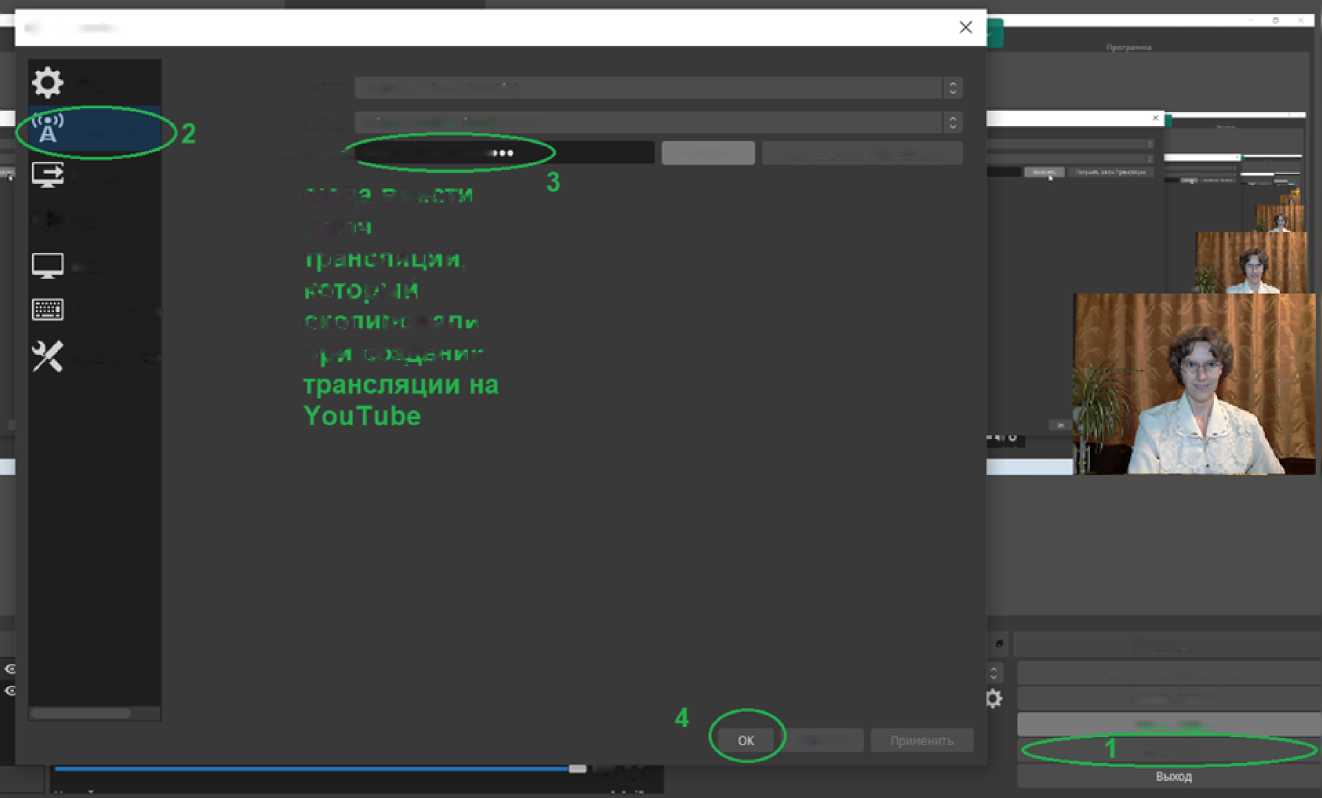 Еще при желании можно менять настройки вывода (если использовать не для трансляции, а для сохранения видео на компьютер, то можно выбрать папку для сохранения в пункте «Путь записи»), или настраивать разрешение видео (обычно ставят одинаковое базовое и выходное, чтобы не терять качество при масштабировании, но при недостаточной скорости интернета могут потребоваться другие настройки, что можно подобрать опытным путем).После завершения настроек обязательно нажать ОК.Общие «•» DА Вещание I I Вывод^ >) Аудио I ^ I Видео в Горячие клэе РасширенныРежим вывода Простой Потоковое вещаниеБитрейт видео 2500 Kbps Кодировщик Программный (х264)Битрейт аудио 160В Включить дополнительные настройки кодировщикаПуть записи D:/ВИДЕОВ Генерировать имя файла без пробела Качество записи То же, что у трансляции Формат записи mkvПользовательские настройки мультиплексораОбзорОбщие (€•>) _д Вещание Вывод ^>) Аудио LJ Видео В Горячие клэе РасширенныБазовое (основа) разрешение 1920x1030 Выходное (масштабированное) разрешение 1920x1030Фильтр масштабирования Бикубический (чёткое масштабирование, 16 выборок) Общие значения FPS С 30Соотношение 16:9 Соотношение 16:9| Включить буфер повтораПредупреждение: Записи не могут быть приостановлены, если качество записи установлено на "То же самое как поток".Шаг 15. Теперь можно запускать трансляцию. Сначала в правом нижнем углу нажать «Запустить трансляцию», эта кнопка изменится на «Остановить трансляцию» (ее нажать по окончании трансляции)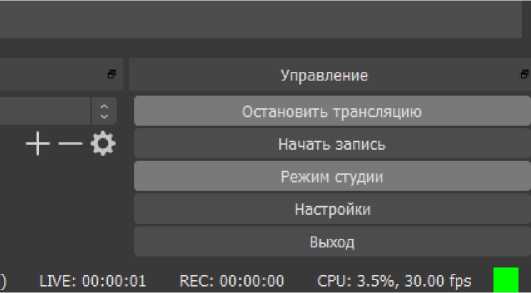 На этом шаге новички обычно волнуются, что их уже видят зрители,
на самом деле до запуска эфира в YouTube зрители видят только заставку («значок»).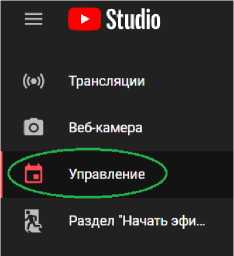 Сейчас всего лишь запустили видеокодер, который позволит посмотреть на себя, всё ли выглядит так, как надо, или какие-то настройки надо изменить. Чтобы это посмотреть, необходимо вернуться в аккаунт Google, в приложениях выбрать YouTube,нажать «Начать трансляцию», но даже в этотПочта КартинкиНДобавить видео(i*J)Начать трансляциюмомент трансляция еще не начинается! Просто происходит переход к созданию еще одной трансляции в том же темном окне Studio, но нам новую не надо, поэтому сразу идем в управление трансляциями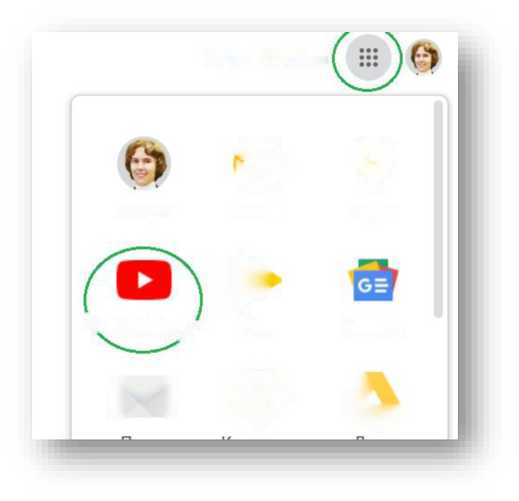 Там можно будет увидеть все запланированные трансляции (если их несколько) и перейти к нужной трансляции.Нажав на название или на значок трансляции, можно перейти в то же самое окно настроек трансляции, которое было в шаге 8 (см. следующий слайд)ТрансляцияДатаПараметры доступаЗрителиПредстоящие трансляцииСоздание обучающих тестов в Google ФормахI (<•>) Скоро Iпробадля своихбапр. 2020 г.ЗапланированаДоступ по ссылкеСтрок на странице: 10т-1 ИЗ Л К <	>	>|Конечно же, можно было не закрывать окно браузера со страницей с созданной трансляцией, но если трансляция планируется заранее за день-два, то закрыть окно придется. Поэтому в инструкции описано, как найти свою запланированную трансляцию.Шаг 16. Заметим, что в окне предварительного просмотра происходящее отражается с некоторой задержкой (иногда до двух минут), поэтому можно успеть взглянуть на себя «со стороны» (без запущенного видеокодера это невозможно).И, наконец, главная кнопка - «Начать эфир»! Можно успеть ее нажать и быстро свернуть окно OBS и браузера, открыть нужные программы, которое должны видеть ученики. Всё, трансляция идёт!О Прямые трансляции - YouTube X +4г	О А studio.youtube.com/channel/UCRPyLL:Studioиспользует веб-камеруНАЧАТЬ ЭФИРИ00БО ПРЕДВАРИТЕЛЬНЫЙ просмотрСоздание обучающих тестов в Google Формах:■кНазваниепробаКатегорияОбразованиеОдновременные просмотры Отметки "Нравится"2	ОИЗМЕНИТЬЧат Все готово к запуску трансляции. Чтобы начать эфир, нажмите эту кнопку.►о кинфиденциальнис I и своих да иных и соблюдайте принципы нашего сообщества.ПОДРОБНЕЕКачество соединения: отличноеНАСТРОИКИ ТРАНСЛЯЦИИАНАЛИТИКАСОСТОЯНИЕ ТРАНСЛЯЦИИКлюч трансляцииВыберите тип ключа трансляции Автоматически созданный ключКлюч трансляции (укажите в настройках видеокодера)...................	^ КОПИРОВАТЬURL трансляцииrtmp://a.rtmp.youtube.com/live2URL резервного сервераrtmp://b.rtmp.youtube.com/live2?backup=1КОПИРОВАТЬКОПИРОВАТЬДополнительные настройки ВидеорекордерПанорамное видеоДополнительная задержкаНетСубтитрыДобавить комментарий...е0/200Примечание. Инструкция не претендует на полноту, так как программы имеют множество настроек.Но приведенного минимума достаточно для проведения простейшей трансляции.В данном случае учитель не видит чат на экране компьютера (может открыть его на другом устройстве), однако, существуют различные способы сочетать просмотр чата с трансляцией, делая чат видимым или не видимым зрителям.Почта Картинки ^;jj^Почта Картинки ^;jj^Почта Картинки ^;jj^Почта Картинки ^;jj^еG7АккаунтПоискКарты\ ^YouTube^/ PlayНовостиНовостимО4,4,ПочтаКонтактыДискДискКалендарьПереводч...ФотоФото4Shareh s ■ f e □ t|EJB * вhttps://youtu.be/-rGlje^^pShareh s ■ f e □ t|EJB * вhttps://youtu.be/-rGlje^^pДобро пожаловать в чат! Не забывайте о конфиденциальности своих данных и соблюдайте принципы нашего сообщества.I Q Начало: 0:(ПОДРОБНЕЕВСТРОИТЬ КОПИРОВАТЬV J© OBS 232.1 (64-bit, windows) - Profile: Streaming - Scenes: Demo© OBS 232.1 (64-bit, windows) - Profile: Streaming - Scenes: Demo-□XFile Edit View Profile Scene Collection Tools HelpСценыИсточникиМикшер аудиоПереходы между сценамиУправлениеСценаУ вас нет источников.Mic/Auxо.о dBОбрезка;Запустить трансляциюНажмите кнопку + ниже, или нажмите правой кнопкой здесь, чтобы добавить его.«■ю-й-йДоАДодвДО .1к ф) 0+-оНачать записьНажмите кнопку + ниже, или нажмите правой кнопкой здесь, чтобы добавить его.Устройство воспроизведенияо.о dBРежим студии««.-SOJS-UJ-SJOJS■ Jo -1■ - Ф) оНастройки+ — Л V(Н— Ф ^ v■ - Ф) оВыходУстройство воспроизведения-во -и -во ■& до -as' ' 30' -2£f '' -20! I | ! I -IS' ' -10 'О Создать новыйф Добавить существующийQ Сделать источник видимымОК Отменак	 ^ ^ __Управление	Управление	Запустить трансляцию+ -оНачать записьРежим студииLIVE: 00:00:00НастройкиВыходREC: 00:00:00 CPU: 2.9%, 30.00 fpsЭЭ?АккаунтПоискКарты►\ YouTubeуPlayНовостиМ 1ОС